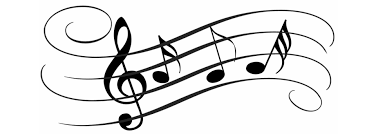 ARSIM MUZIKOR KLASA E VIIAktivitete për periudhën prej 30.03.2020  – 3.04.2020Tema: Dëgjim muzike - koncertiQëllimi mësimor: Nxёnёsi/ia të kuptojë termin koncert, të zhvillojë aftësi për dëgjim të një koncerti  dhe të inkurajohet për të shprehur përshtypjet nga muzika e dëgjuar. Sqarim: Termi koncert i ka dy kuptime: koncert si interpretim muzikor para publikut i çfarëdo lloji të muzikës (popullore, moderne, klasike etj.)  ose koncert si formë muzikore – vepër muzikore e cila përbëhet nga tre pjesë.Aktivitetet dhe detyrat e nxënësit: Lexo mësimin nga libri, faqe 43Përgjigju pyetjeve: Sa kuptime i ka termi koncert? Ҫfarë tempo kanë tre pjesët e koncertit?A duartrokitet midis pjesëve të koncertit?Ҫka tregon solisti ose instrumentisti në koncert?Dëgjo kompozimin “Katër stinët e vitit” nga Antonio Vivaldi si shembull për koncertin në linkun: https://www.youtube.com/watch?v=GRxofEmo3HADetyrën e kryer, dërgo në emailin e mëposhtëm!Suksese!Arsimtare e lëndës: Besiana PezaEmail adresa: besiana_peza@yahoo.com